ЧЕМПІОНАТ М. ХАРКОВА СЕРЕД ВЕТЕРАНІВ2019МВетерани12345ІВНПМ’ЯЧІРМО1МІСТО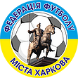 0:13:28:09:27:17:16:1760140:832182ХЛАДИК1:02:35:06:15:14:04:1760127:621183РУХ0:80:51:61:12:23:04:0722311:22-1184ЗІРКА2:91:71:51:12:21:00:071338:24-1665КЛФ1:71:60:41:40:30:40:10:080173:29-261